Lesson 3				6 October 2014The Music(adapted from Natural English Intermediate)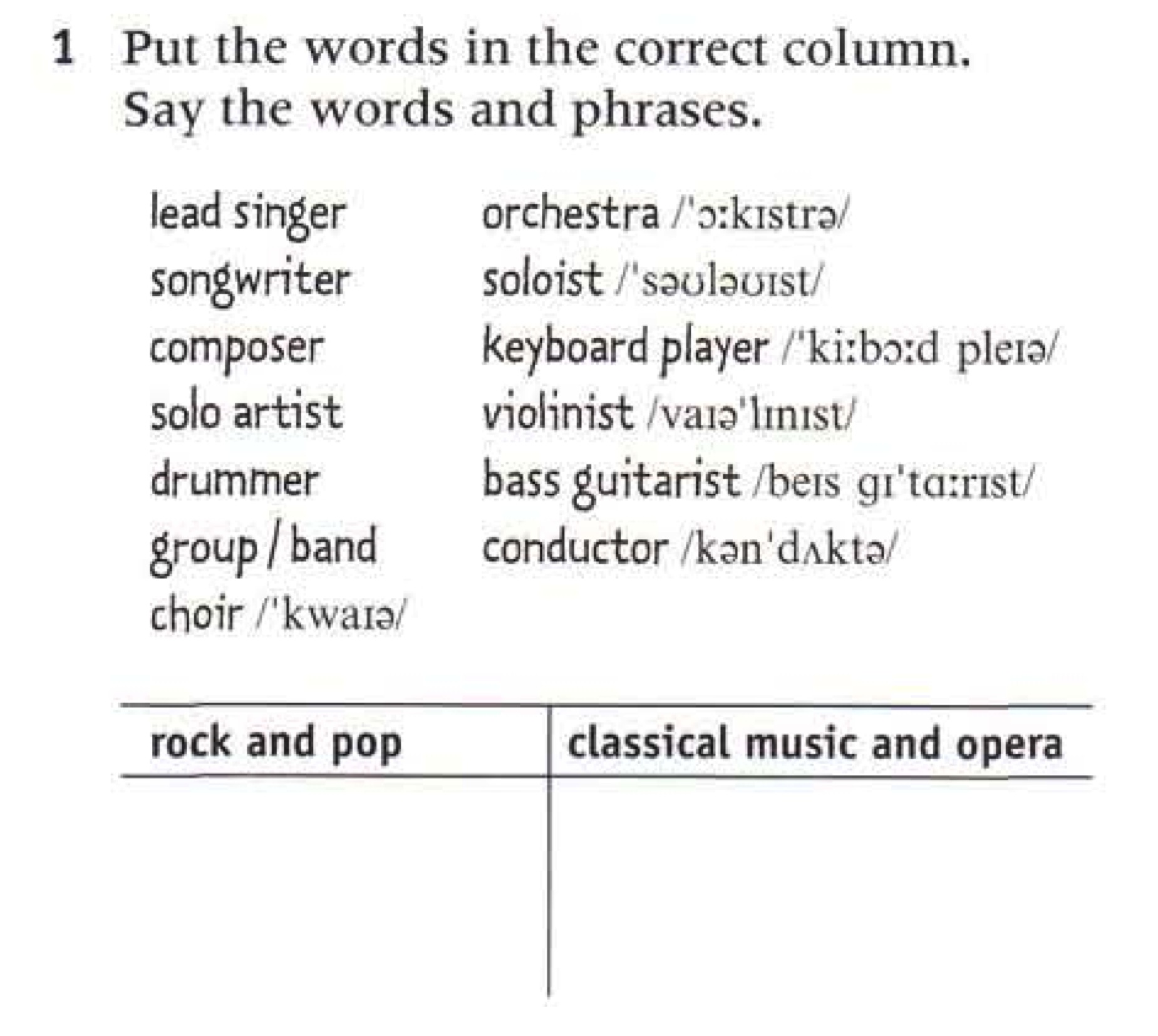 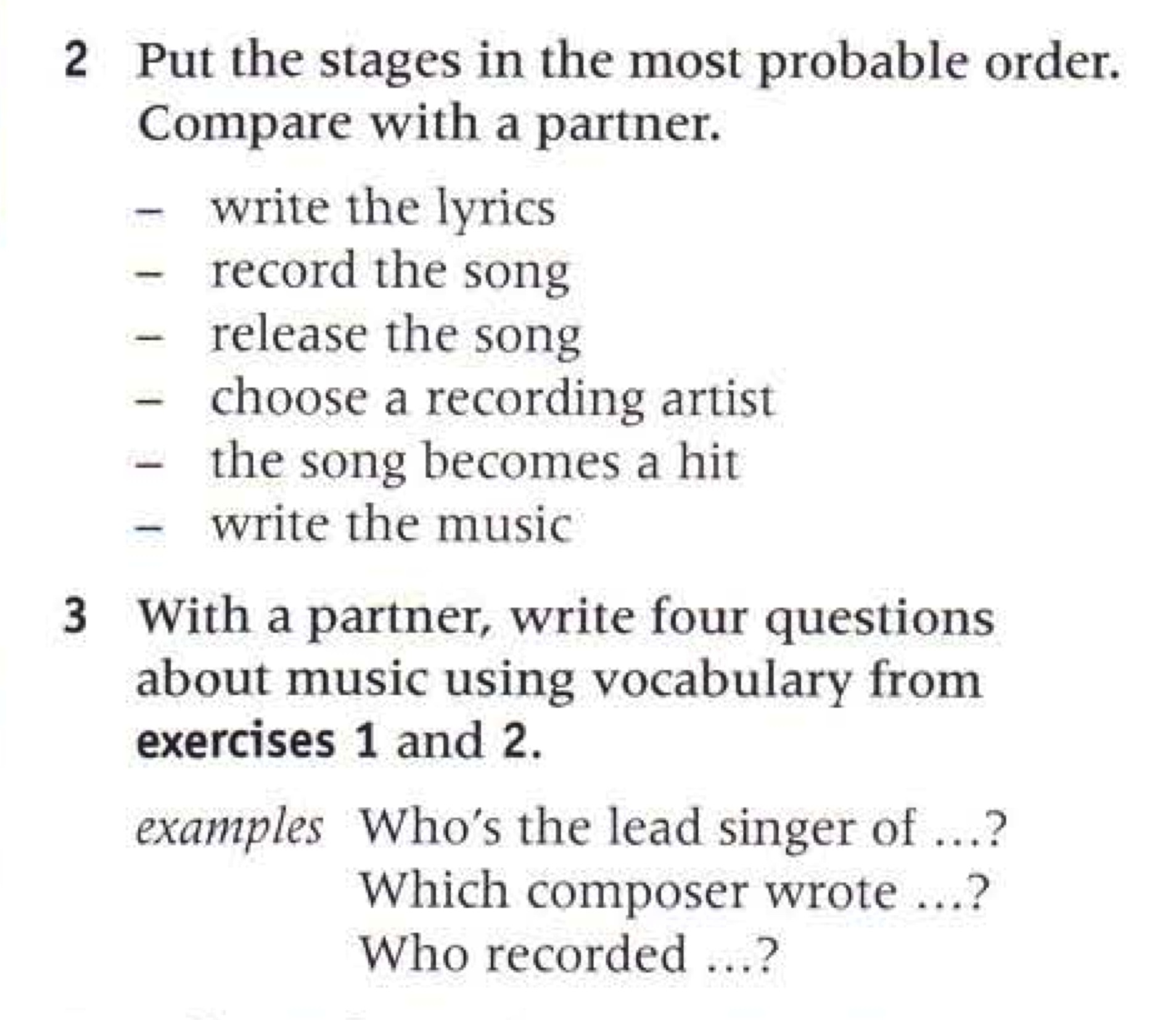 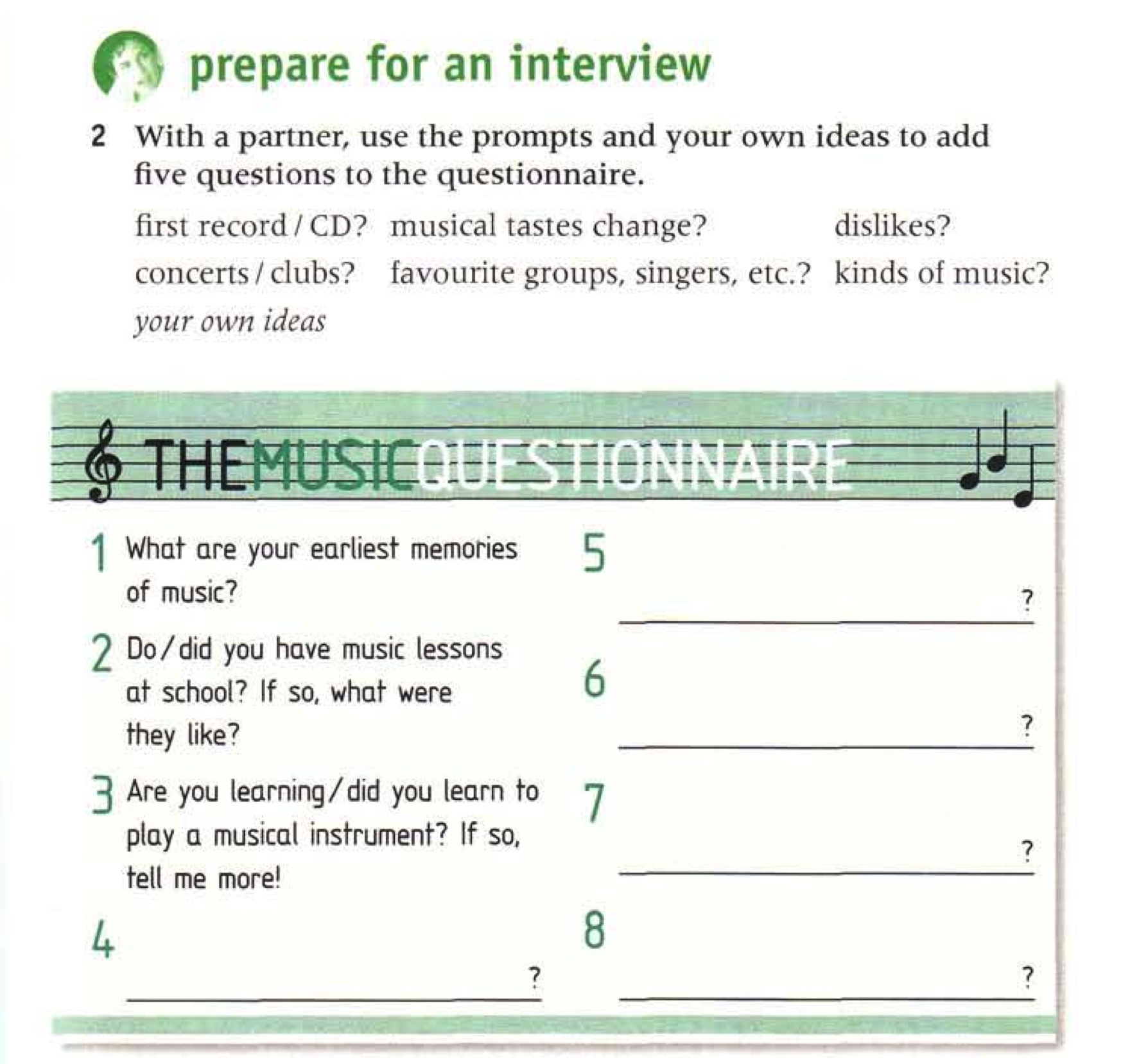 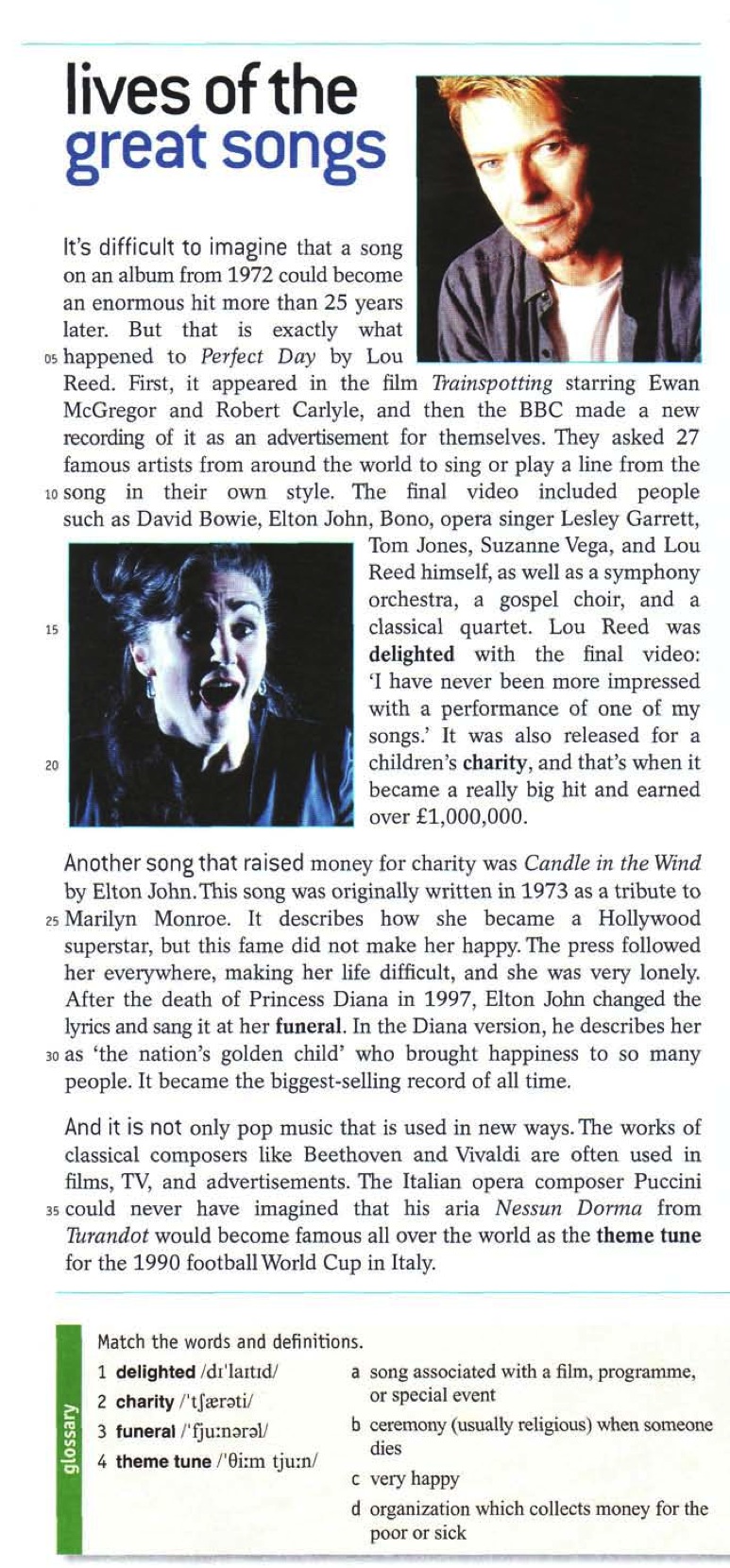 